Big Yellow TaxiJoni Mitchell 1970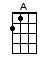 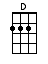 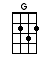 INTRO:  / 1 2 3 4 /[G] / [G] / [A] / [A] /[D] / [D] / [D] / [D]They [G] paved paradise, and put up a parking [D] lot [D]With a [G] pink hotel, a [A] boutique, and a [D] swinging hot [D] spot[D] Don’t it always [A] seem to goThat you [G] don’t know what you’ve got till it’s [D] goneThey [G] paved paradise [A] put up a parking [D] lot                                                           (Sha-[D]oooh… [D] bop, bop, bop, bop)(Sha-[D]oooh… [D] bop, bop, bop, bop)They [G] took all the trees, put ‘em in a tree mu-[D]seum [D]And they [G] charged the people, a [A] dollar and a half just to [D] see ‘em [D][D] Don’t it always [A] seem to goThat you [G] don’t know what you’ve got till it’s [D] goneThey [G] paved paradise [A] put up a parking [D] lot                                                           (Sha-[D]oooh… [D] bop, bop, bop, bop)(Sha-[D]oooh… [D] bop, bop, bop, bop)[G] Hey farmer, farmer, put away the DD-[D]-T now [D]Give me [G] spots on my apples, but [A] leave me the birds and the [D] bees [D] please[D] Don’t it always [A] seem to goThat you [G] don’t know what you’ve got till it’s [D] goneThey [G] paved paradise [A] put up a parking [D] lot                                                           (Sha-[D]oooh… [D] bop, bop, bop, bop)(Sha-[D]oooh… [D] bop, bop, bop, bop)[G] Late last night, I heard the screen door [D] slam [D]And a [G] big yellow taxi [A] took away my old [D] man [D][D] Don’t it always [A] seem to goThat you [G] don’t know what you’ve got till it’s [D] goneThey [G] paved paradise [A] put up a parking [D] lot                                                           (Sha-[D]oooh… [D] bop, bop, bop, bop)I said [D] don’t it always [A] seem to goThat you [G] don’t know what you’ve got till it’s [D]  goneThey [G] paved paradise [A] put up a parking [D] lot                                                           (Sha-[D]oooh… [D] bop, bop, bop, bop)They [G] paved paradise [A] put up a parking [D] lot                                                           (Sha-[D]oooh… [D] bop, bop, bop, bop)They [G] paved paradise [A] put up a parking [D] lot [D] [A] [D]www.bytownukulele.ca